LE  VIDE GRENIERDELUXEYSur la place du villageRestaurationVentre de veauEscargots à la bordelaiseOmelettes/Jambon/PiperadeSandwiches variés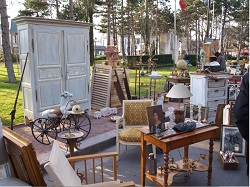 ANIMATION TOUT LE LONG DE LA JOURNEEManifestation organisée parle CAJ 40430 LuxeyImprimé par nos soins – Ne pas jeter sur la voie publique